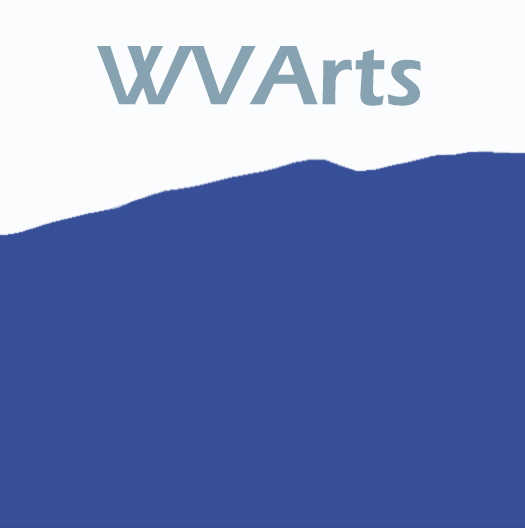                                Creative and Literary Workshops with VT/RU Alumni,                                        Teacher & Appalachian  Poet T. Byron Kelly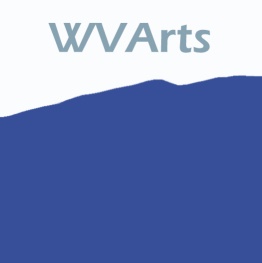 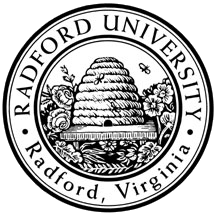 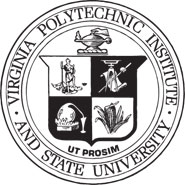 Creative and Literary Workshop with VT/RU Alumni, Teacher and Poet T. Byron KellyCreative workshopCritical interpretive lensesEssay analysisEssay-thesis overviewPoemsSociolinguistics/ dialectology/ language variationist analysisRecommended readingLocations:SolitudePilot Mountain SchoolMFR LibraryTimes:Weekly meetings TBAOffice:201 Church St. Blacksburg, Va. 24060Web:http://wvartsworkshop.weebly.com/ http://amazon.com/author/tbyronkelly WVArts Workshop @ Solitude- T. Byron KellyPrimary Texts by:James Wright
Southern Appalachian Poetry
Charles Wright
James Gay Jones

Additional Reading by:Hermann Hesse
Sherwood Anderson
Nathaniel Hawthorne
Edgar Allen Poe
Charles Baudelaire
Lev Tolstoy
Arthur Rimbaud
Jim Morrison
Rainer Maria Rilke
Johann Wolfgang von Goethe
Kenneth Patchen
Lao-tzu
Ray Bradbury
Aldous Huxley
Charles Dickens
Marcel Proust
Henry Wadsworth Longfellow
William Blake
Hermann Hesse
Confucius
Stephane Mallarme'
Johann Wolfgang von Goethe
Edgar Allen Poe
Ralph Waldo Emerson
Albert Einstein
Samuel Beckett
Flannery O'Connor
Ray Bradbury
Boris Pasternak
Robinson Jeffers
Aldous Huxley
Lewis Carroll

Mahabharata
A.C. Graham
C.S. Lewis                                                                                                                                                          Lawrence Ferlinghetti
Rabindranath Tagore 
Bertolt Brecht
Jack Kerouac
Sara Teasdale
Washington Irving
Samuel Beckett
Jelaluddin Rumi
Wisława Szymborska
Soren Kierkegaard 
Lawrence Ferlinghetti
Samuel Beckett
Dante Alighieri
Matsuo Basho
ee cummings
Alexander Pushkin 
Thomas Traherne
Lev Tolstoy
Meister Eckhart 
Robert Frost
Arseny Tarkovsky 


Virginia Tech Library @
http://www.lib.vt.edu/
Virginia Tech Bookstore @
http://www.bookstore.vt.edu/ 
--Schedule will be updatedOur workshop sessions meet @ 3p.m.on Fridays at Solitudeas well as Pilot Mountain School.We work on literature analysis and free writing reactions as well during each meetingand you can check our schedule @http://ghosthouseworkshop.weebly.com/schedule.htmland are welcome to stop by.You may also wish to talk to Jennifer Lawrence at theVirginia Tech Writing Centerhttp://www.composition.english.vt.edu/wc/ jlwrnc@vt.edu2nd Floor, Newman Library231-5436Monday - Friday 9 a.m. - 5 p.m.and The English Language Institutehttp://www.lci.vt.edu/elp/Virginia Tech Language and Culture Institute English Language Program840 University City Blvd., Suite 2 (0273)Blacksburg VA 24061 USATel: 540.231.9814Fax: 540.231.9490E-mail: lci-info@vt.eduESL (English as a second Language) classes@ Wilson Avenue School404 Wilson Ave.Blacksburg, VA. 24060(beside Harding Ave. elementary)Mon, Wed and Friday 9:30-11:30 a.m.Tuesday and Thursday 6:30-8:30 p.m.Tel: 540-381-6166WVArts Workshop @ SolitudeT. Byron KellyFriday 3-4 p.m.Office 201 Church St. (Suite E)Blacksburg, Va.tbyron@vt.edu Phone: 540-204-0961Suggested Books:Southern Appalachian Poetry: An Anthology of Works by 37 Poets (Contributions to Southern Appalachian Studies)ISBN-10: 0786434295http://www.amazon.com/Southern-Appalachian-Poetry-Anthology-Contributions/dp/0786434295James Wright: Collected Poems (Wesleyan Poetry Series)ISBN-10: 0819540315http://www.amazon.com/Collected-Poems-Wesleyan-Poetry-Series/dp/0819568619/ref=tmm_pap_title_0 Charles Wright: AppalachiaISBN-10: 0374526249http://www.amazon.com/Appalachia-Charles-Wright/dp/0374526249/ref=tmm_pap_title_0 James Gay Jones: Appalachian Ghost Stories and Other TalesISBN-10: 0870122037http://www.amazon.com/Appalachian-Ghost-Stories-Other-Tales/dp/0870122037/ref=sr_1_1?s=books&ie=UTF8&qid=1348868546&sr=1-1&keywords=Appalachian+ghost+stories+james+gay+jones Books available @ VT Libraryhttp://www.lib.vt.edu/ and @  VT Bookstorehttp://www.bookstore.vt.edu/@ Amazon.comhttp://www.amazon.com WVArts Workshop- T. Byron KellyLinks List:http://wvartsworkshop.weebly.com/ http://vawva.blogspot.com/ http://www.ghosthousestudio.com/ http://eastvapoets.weebly.com http://www.virginiawritersclub.org/ http://www.wvwriters.org/ http://appalachianwritersassociation.weebly.com/ http://www.appalachianauthors.com/ https://www.facebook.com/pages/SolitudeVT  Project End of Days / New Selected Poems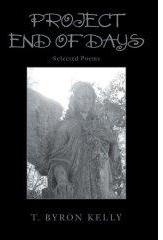 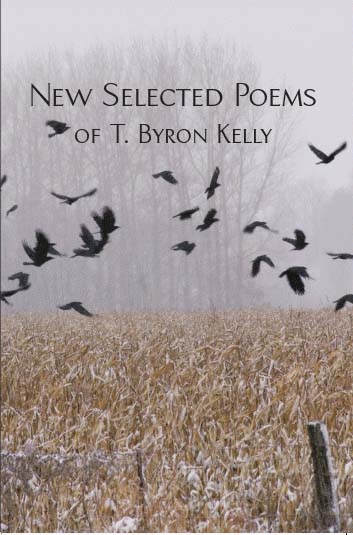 T. Byron Kelly   @ Amazon.comamazon.com/author/tbyronkelly 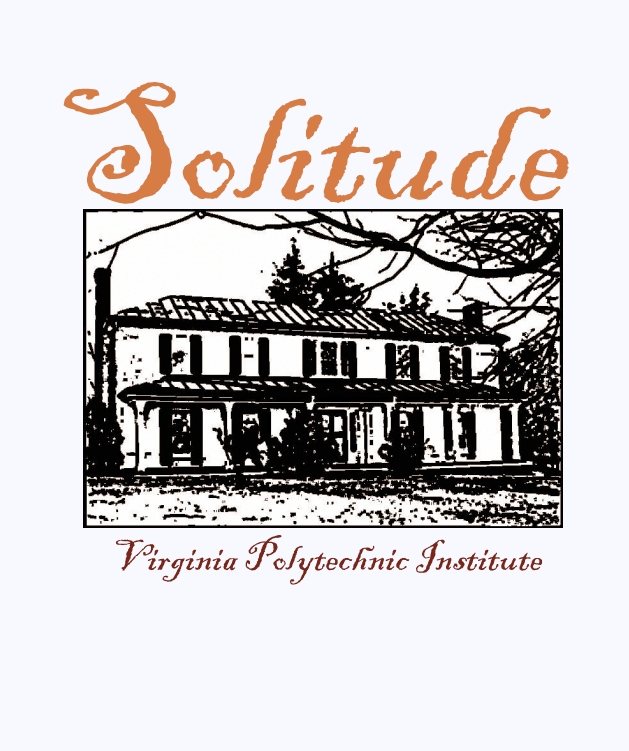                Creative and Literary Workshops with VT/RU                    Alumni, Teacher & Appalachian Poet                  T. Byron Kelly @ Solitude, Virginia Tech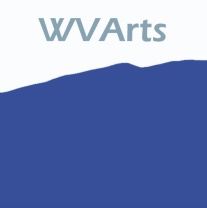 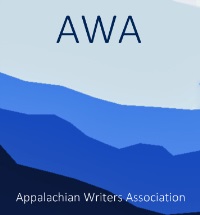 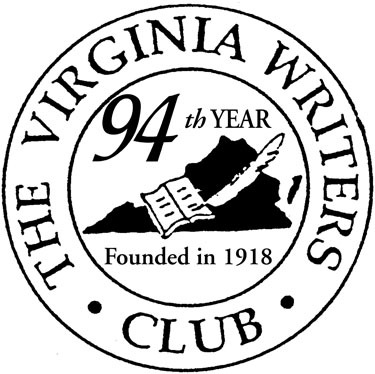 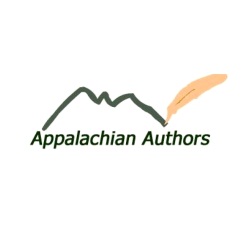                           Fridays @ 3 p.m.  Contact & Information @ http://wvarts.weebly.com                                                                                                                                                                                                            http://wvartsworkshop.weebly.com From Va. West Va. Poems>

Message

secrets of the spirit
sing in the wind,
listen very closely ...

your heart will mend.

Amy Kelly
May 2007
Blue Ridge Mountains, Virginia

Red Is The Violet

Red is the violet
Blue is the rose
To you a birthday happy
(I'm up-mixed, you suppose?)
If from me a tip you'll take
Since "Fair is all in love and war".
And "Tis fair play to turn about".
You're 45, not 54.
Wish best,
Rose Maude

-Maude Rose Kelly
Salem, Virginia 1966
Born 1912-Pike Kentucky

Maude Rose Kelly was a Roanoke Valley resident since 1953. Prior to
settling in the Roanoke Valley (Virginia), Maude Rose lived in
Florida, West Virginia and Kentucky, where she was born to Margie
Cassidy and the Reverend Walter Chiles Harris in 1912. For more than
20 years, Maude Rose and her loving husband, Vernon Byron Kelly, were
small business owners in West Salem, Virginia. Maude Rose passed away
November 2, 2008.

Sentiment And Retrospect
1
The last ray of twilight has faded, the moon's silver light shines instead:
And yet, though all worn out and jaded, sleep forsakes my lone pillow and bed.
2
As I wander alone in the moonlight, looking into far azure blue.
Hark! The clock strikes the hour of midnight: I was thinking my heart's love,
of you.
3
Does life's retrospect leap time and distance, back from Heaven to Earth's
transient home?
Yes, the saints ne'er forget the existence of the dear ones they've left here to
roam.
4
Is it wrong to think of the love dreams that brightened our pathway in youth?
Is it wrong to cherish their memory, since forgetting will not alter truth.
5
Backward o'er times fleeting cycles to the days when hope's star shone most
bright,
Fond memory bids me to linger, and ask you to join me tonight.
6
Come then, let us sit by the river, when vesper brings Venus to view;
For Cupid has darts in his quiver. I'll reveal the glad secret- to you.
7
When at last we shall meet by the river. Life's river that flows by the throne,
I'll thank Cupid's dart and his quiver, and claim you again for my own.

-Walter C. Harris
Pax West Virginia/Limestone, Tenn.
January 4th, 1922

Walter Chiles Harris was born in Eastern Kentucky December 24th 1876
and was an Itinerant Pastor for the Methodist Episcopal Church, South.
Pastor Harris served the Appalachian communities of Southern West
Virginia and Eastern Tennessee during a period of wilderness
expansion; he was also an accomplished Poet and speaker. Pastor Harris
passed away on April 23rd 1936 in Montgomery Country, Virginia and was
survived by five children.

Ghost Sightings

Ghost sightings
amid sun-whited copses
remembrance of mourning sunlight poured out
retraction, other side/an infusion—
in a flash of songs or voices,
in a vision or none retained,
inside a question [of aloneness]-as sea softened
hands reach to touch thorough time lost again.
Between shadows crossed,
O this valley of translation, of
transforming sorrows/Of Eternity crossed.
Once there, then vanished
Once there, I understand you:
What stillness remains to remind them?
1/17/2005
-T. Byron Kelly
from Light & Shadow

"To me, Appalachia has a haunting beauty. Its mountains and forests
are alive with ghosts of the past and future. When I visit there it’s
almost like I can feel their presence. From the Trail of Tears to the
Battle of Blair Mountain to recent fights over mountaintop removal,
the land and its ghosts call for justice. For over a hundred and fifty
years, King Coal has waged war on her land and people. Before that the
colonizers waged their own war against Appalachia. “The True Cost of
Coal” captures this spirit."
-Scott Parkin

"I was climbing up some gradual slopes, into an area of outstanding
beauty. It reminded me of an idealized version of Scotland-warmer,
drier, quieter. A place where even the deer seemed
tame. A gorgous blend of untamed forests and lush meadows. Virginia
was looking after me very well."
-David Piper

“Let me ask you this: What do you hold so close to your own circle of
life that you would not put a price on it? What would it be for you?
For me, it is the mountains and the people of Appalachia.”
-Larry Gibson

Please visit I Love Mountains.org
http://ilovemountains.org/